Look and write            There are .......PURPLE........ berries in the ice cream      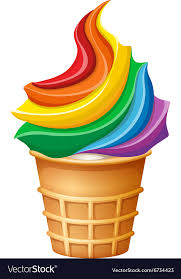 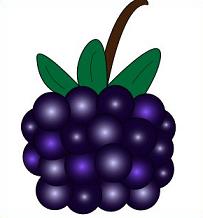            .....................................................strawberries in the ice cream        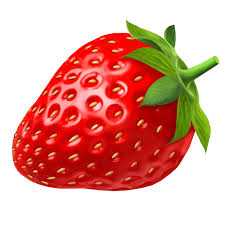          ....................................................... bananas in the ice cream 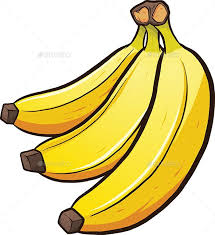 	   ........................................................ lemons in the ice cream 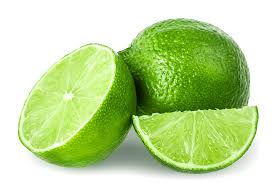          ........................................................ chocolate in the ice cream 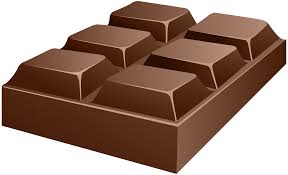         ..........................................................cherries in the ice cream 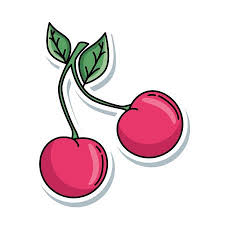 Answer keyThere are red strawberries in the ice cream.There are yellow bananas in the ice cream.There are green lemon in the ice cream.There are / is brown chocolate/s in the ice cream.There are pink cherries in the ice cream.Name: ____________________________    Surname: ____________________________    Nber: ____   Grade/Class: _____Name: ____________________________    Surname: ____________________________    Nber: ____   Grade/Class: _____Name: ____________________________    Surname: ____________________________    Nber: ____   Grade/Class: _____Assessment: _____________________________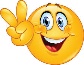 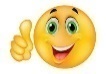 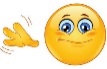 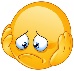 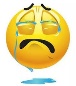 Date: ___________________________________________________    Date: ___________________________________________________    Assessment: _____________________________Teacher’s signature:___________________________Parent’s signature:___________________________